Assignment 4[Name of the Writer][Name of the Institution]	Hyperlinks are the very important part of a word document. Users can add hyperlinks to their word document to provide readers instant access to information in another part of the same document. The hyperlinks can be graphics or simple text. I planned to use hyperlinks during my studies because it is an essential element of word document which helps a lot in providing instant access to information to the users. The websites which I used in the above tables are because:They are the most popular e-learning websites for students which provide a convenient way to access learning material They have hired professionals who are providing quality content to students for their learning purposesThey offer paid content as well as free content for Information technology courses which helped me a lot during my university timeHyperlinkDescriptionMIT open coursewareMIT is a learning website which offers a variety of free courses. It includes very in-depth course materials on the subjects available. Lesson PathsLesson Paths is an excellent tool for those students who are looking for a more usable and convenient way to access learning materialUdemyUdemy offers paid courses as well as free courses for students and also allow them to create custom courses from lessons. They have hired top professionals who are providing high-quality learning material for students. Khan AcademyKhan Academy is a well-known educational website. It offers impressive depth on many subjects.w3schoolsW3schools is a great website for learning web development. It is providing a proper guide to start learning web development languages for beginners.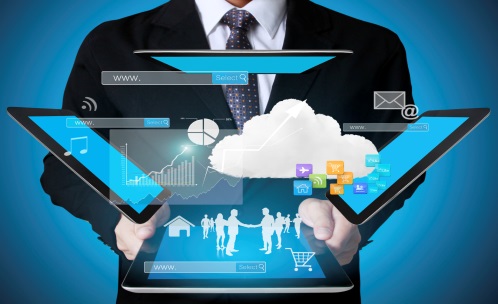 Clipart explains how different information technology tools are assisting users in socializing and getting the benefit of these tools for their personal interests. I selected this picture because it is related to information technology and it explains how different tools can help me in my content writing skills.